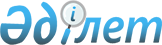 Об утверждении Правил аккредитации организаций на проведение энергетической экспертизы и электролабораторий
					
			Утративший силу
			
			
		
					Приказ Министра индустрии и новых технологий Республики Казахстан от 21 сентября 2012 года № 334. Зарегистрирован в Министерстве юстиции Республики Казахстан 29 октября 2012 года № 8039. Утратил силу приказом Министра энергетики Республики Казахстан от 30 января 2015 года № 49      Сноска. Утратил силу приказом Министра энергетики РК от 30.01.2015 № 49 (вводится в действие по истечении двадцати одного календарного дня после дня его первого официального опубликования).      В соответствии с подпунктом 23) статьи 5 Закона Республики Казахстан «Об электроэнергетике» ПРИКАЗЫВАЮ:



      1. Утвердить прилагаемые Правила аккредитации организаций на проведение энергетической экспертизы и электролабораторий



      2. Признать утратившим силу приказ Заместителя Премьер-Министра Республики Казахстан - Министра индустрии и новых технологий Республики Казахстан от 12 января 2012 года № 6 «Об утверждении Правил аккредитации организаций на проведение энергетической экспертизы и электролабораторий» (зарегистрированный в  реестре государственной регистрации нормативных правовых актов за № 7398, опубликованный в газете «Казахстанская правда» от 29 мая 2012 года, № 157-158) 



      3. Комитету государственного энергетического надзора и контроля  Министерства индустрии и новых технологий Республики Казахстан (Турлубек А.) обеспечить государственную регистрацию настоящего приказа в Министерстве юстиции Республики Казахстан и официальное опубликование в средствах массовой информации. 



      4. Контроль за исполнением настоящего приказа возложить на вице-министра индустрии и новых технологий Республики Казахстан Джаксалиева Б.М.



      5. Настоящий приказ вводится в действие по истечении десяти календарных дней после дня его первого официального опубликования.      Министр А.                                  Исекешев 

Утверждены         

приказом Министра индустрии  

и новых технологий      

Республики Казахстан     

от 21 сентября 2012 года № 334  

Правила

аккредитации организаций на проведение

энергетической экспертизы и электролабораторий 

1. Общие положения

      1. Настоящие Правила аккредитации организаций на проведение энергетической экспертизы и электролабораторий (далее - Правила) разработаны в соответствии с подпунктом 23) статьи 5 Закона  Республики Казахстан от 9 июля 2004 года «Об электроэнергетике» (далее - Закон) определяет порядок и сроки аккредитации организаций на проведение энергетической экспертизы и электролабораторий.



      2. В Правилах используются следующие основные понятия:



      1) аккредитация - процедура официального признания  уполномоченным органом компетентности организаций проводить энергетическую экспертизу и компетентности электролабораторий, используемых для производственных нужд; 



      2) свидетельство об аккредитации - документ, подтверждающий официальное признание уполномоченным органом компетентности организации проводить энергетическую экспертизу и компетентности электролаборатории, используемой для проведения энергетической экспертизы или производственных нужд; 



      3) эксперт - физическое лицо, осуществляющее деятельность по проведению энергетической экспертизы в качестве работника экспертной организации, имеющий высшее образование по соответствующей специальности и стаж работы по специальности на должностях  специалиста в области электроэнергетики не менее 3 лет или среднее техническое и профессиональное (среднее специальное, среднее  профессиональное) образование по соответствующей специальности  (квалификации) и стаж работы по специальности в области электроэнергетики на должностях специалиста не менее 5 лет, а также группу допуска по электробезопасности (IV и выше группы); 



      4) экспертная организация - организация, аккредитованная на проведение энергетической экспертизы; 



      5) уполномоченный орган – государственный орган по государственному энергетическому контролю; 



      6) экспертная организация 1 категории – организация, аккредитованная уполномоченным органом на проведение энергетической экспертизы энергопроизводящих, энергопередающих организаций и потребителей электрической и тепловой энергии с присоединенной мощностью электрических установок до 500 кВА (КилоВольтАмпер) и выше  и (или) тепловых установок до 1 Гкал/час (Гигакаллорий в час) и выше,  имеющая в своем штате не менее пяти экспертов, электролабораторию на праве собственности или ином законном основании, опыт работы в  области проведения энергетической экспертизы не менее трех лет;



      7) экспертная организация 2 категории – организация, аккредитованная уполномоченным органом на проведение энергетической экспертизы потребителей электрической и тепловой энергии с    присоединенной мощностью электрических установок до 500 кВА (КилоВольтАмпер) и (или) тепловых установок до 1 Гкал/час (Гигакаллорий в час), имеющая в своем штате не менее трех экспертов,  электролабораторию на праве собственности или ином законном основании, опыт работы в области проведения энергетической экспертизы  не менее двух лет;



      8) экспертная организация 3 категории - организация, аккредитованная уполномоченным органом на проведение энергетической  экспертизы потребителей электрической и тепловой энергии с присоединенной мощностью электрических установок до 100 кВА и (или) тепловых установок до 1 Гкал/час, имеющая в своем штате не менее одного эксперта и электролабораторию на праве собственности или ином законном основании;



      9) электролаборатория – стационарная или передвижная станция, стенд, установка, предназначенные для проведения исследований, испытаний, оснащенные соответствующим испытательным оборудованием, средствами измерений и защиты. Переносное испытательное оборудование или средства измерений приравниваются к передвижной электролаборатории.



      3. Аккредитация организаций на проведение энергетической экспертизы осуществляется уполномоченным органом, аккредитация электролабораторий - территориальными подразделениями уполномоченного  органа. 

2. Порядок аккредитации организаций и электролабораторий

      4. Для прохождения аккредитации организации на проведение энергетической экспертизы представляются следующие документы:



      1) заявление об аккредитации организации на проведение энергетической экспертизы согласно приложению 1 к Правилам;



      2) копии устава и свидетельства о государственной регистрации (перерегистрации) юридического лица;



      3) копия свидетельства о постановке заявителя на учет в налоговом органе;



      4) о наличии экспертов;



      5) свидетельство об аккредитации электролаборатории;



      6) о наличии электролаборатории - для организаций, имеющих электролабораторию не на праве собственности;



      7) о квалификации обслуживающего электролабораторию персонала и  допуска его к испытаниям (измерениям) – для организаций, использующих  не собственную электролабораторию;



      8) о наличии опыта работы в области проведения энергетической экспертизы (для экспертных организаций 1 и 2 категорий).



      5. Для аккредитации электролабораторий предоставляются следующие документы:



      1) заявление об аккредитации электролаборатории согласно приложению 2 к настоящим Правилам;



      2) копии устава и свидетельства о государственной регистрации (перерегистрации) юридического лица – для юридического лица, копия свидетельства о государственной регистрации заявителя в качестве индивидуального предпринимателя и копия документа, удостоверяющего  личность - для физического лица;



      3) копия свидетельства о постановке заявителя на учет в налоговом органе;



      4) правоустанавливающие документы на электролабораторию;



      5) положение об электролаборатории;



      6) о квалификации обслуживающего электролабораторию персонала и  допуска его к испытаниям (измерениям);



      7) о поверке средств измерений.



      6. Документы, указанные в пунктах 4 и 5 Правил представляются в  нотариально засвидетельствованных либо удостоверенных подписью руководителя и печатью организации – для юридических лиц, подписью и печатью индивидуального предпринимателя – для индивидуальных предпринимателей, копиях.



      7. Аккредитация организаций на проведение энергетической экспертизы и электролабораторий осуществляется в течении 30 календарных дней со дня поступления документов в уполномоченный орган, о чем вносится запись в Реестр экспертных организаций либо в Реестр аккредитованных электролабораторий и выдается соответствующее свидетельство об аккредитации по формам согласно приложений 3 и 4 к настоящим Правилам.



      Основанием отказа в аккредитации является непредставление  заявителем полного перечня документов, предусмотренных пунктами 4 и  5 Правил.



      8. В случае представления заявителем документов, не соответствующих предусмотренным пунктами 4 и 5 Правил, уполномоченный  орган в течение 10 рабочих дней со дня их поступления возвращает   заявление об аккредитации с указанием причин возврата.



      9. Реестры  экспертных организаций и аккредитованных электролабораторий ведутся по формам согласно приложений 5 и 6 к Правилам.



      10. Свидетельства об аккредитации выдаются бессрочно.



      11. Свидетельства об аккредитации является неотчуждаемым и не подлежит передаче другим лицам.



      12. Уполномоченный орган обеспечивает изготовление, учет и хранение бланков свидетельств об аккредитации.



      13. Исключение из Реестра экспертных организаций и Реестра аккредитованных электролабораторий производится по следующим основаниям:



      1) по письменному заявлению экспертной организации либо собственника аккредитованной электролаборатории;



      2) установления несоответствия экспертной организации либо электролаборатории предъявляемым Правилами требованиям;



      3) ликвидации, реорганизации экспертной организации, смерти собственника аккредитованной электролаборатории- физического лица;



      4) по решению суда.



      14. Свидетельства об аккредитации подлежит возврату в уполномоченный орган в течение 10 рабочих дней со дня исключения из Реестров в соответствии с пунктом 13 Правил.



      15. В случаях изменения наименования, организационно-правовой формы экспертной организации, утери или порчи свидетельства об аккредитации в Реестры экспертных организаций и аккредитованных  электролабораторий вносятся соответствующие изменения. Изменения в Реестры и выдача нового свидетельства об аккредитации производится в течении 10 рабочих дней с момента поступления заявления с приложением  документов подтверждающих наступление вышеуказанных событий в свидетельстве об аккредитации, выданной по заявлению об утере или порче, содержится в правом верхнем углу надпись «Дубликат».

Приложение 1    

к Правилам аккредитации

организаций на проведение

энергетической экспертизы

и электролабораторий 

форма         ______________________________________

(наименование уполномоченного органа)

от ___________________________________

(наименование юридического лица)

______________________________________ 

Заявление

об аккредитации организации на проведение энергетической экспертизы___________________________________________________________________

           (наименование юридического лица)

___________________________________________________________________

       (БИН (РНН), номер и дата свидетельства о регистрации

             (перерегистрации) юридического лица) 

       просит провести аккредитацию на проведение энергетической

экспертизы и электролабораторий по категории _____.

      Место нахождения юридического лица (его филиалов,

представительств при наличии):

      Почтовый адрес: _____________________________________________

      Номера телефонов ____________________________________________

      E-mail ______________________________________________________

      Факс ________________________________________________________

      Прилагаемый перечень документов

      (с указанием количества листов):

      1. _____________________________

      2. _____________________________

      3. _____________________________

      4. _____________________________

      5. _____________________________

      6. _____________________________

      Руководитель организации (должность)

      __________________________________

             (подпись) (Ф.И.О.)

      МП «______» ______________ 20____ г.

Приложение 2   

к Правилам аккредитации

организаций на проведение

энергетической экспертизы

и электролабораторий 

форма______________________________________

(наименование уполномоченного органа)

от ___________________________________

(наименование юридического лица)

______________________________________ 

Заявление

об аккредитации электролаборатории_____________________________________________________________________

          (наименование собственника электролаборатории)

_____________________________________________________________________

      (БИН (РНН), номер и дата свидетельства о регистрации

(перерегистрации) юридического лица, свидетельство о государственной

регистрации заявителя в качестве индивидуального предпринимателя)просит провести аккредитацию электролабораторий.

      Место нахождения заявителя:

      Почтовый адрес: _______________________________________________

      Номера телефонов ______________________________________________

      E-mail  _______________________________________________________

      Факс __________________________________________________________

      Прилагаемый перечень документов (с указанием количества   листов):

      1. _____________________________

      2. _____________________________

      3. _____________________________

      4. _____________________________

      5. _____________________________

      6. _____________________________

      Руководитель организации (индивидуальный предприниматель)

      ________________________________

            (подпись) (Ф.И.О.)

      МП «______» ______________ 20____ г.

Приложение 3      

к Правилам аккредитации 

организаций на проведение 

энергетической экспертизы 

и электролабораторий  форма___________________________________________________________

(полное наименование государственного органа, выдавшего свидетельство) 

СВИДЕТЕЛЬСТВО ОБ АККРЕДИТАЦИИ

на проведение энергетической экспертизы«____» __________ 20___ г.

         (дата)

     Выдано ______________________________________________________

              (полное наименование юридического лица, БИН (РНН)

__________________________________________________________________

Местонахождение: _________________________________________________

                           (почтовый  адрес юридического лица)

__________________________________________________________________

Категория экспертной организации: ________________________________

Свидетельство действует на всей территории Республики Казахстан.Руководитель(уполномоченного органа)

___________________________________

(должность, Ф.И.О., подпись)      М.П.

      Серия ____ № ____

Приложение 4    

к Правилам аккредитации

организаций на проведение

энергетической экспертизы

и электролабораторий 

форма___________________________________________________________

(полное наименование государственного органа, выдавшего свидетельство) 

СВИДЕТЕЛЬСТВО ОБ АККРЕДИТАЦИИ

электролаборатории«____» __________ 20___ г. 

        (дата)Выдано _____________________________________________________________

      (полное наименование собственника электролаборатории, БИН (РНН)

____________________________________________________________________

Местонахождение: ___________________________________________________

                        (почтовый адрес юридического лица)

____________________________________________________________________

Свидетельство действует на всей территории Республики Казахстан.Руководитель (уполномоченного органа)

_____________________________________

   (должность, Ф.И.О., подпись)      М.П.

      Серия ____ № ____

Приложение 5     

к Правилам аккредитации 

организаций на проведение

энергетической экспертизы

и электролабораторий  

форма 

Реестр экспертных организаций* - Данные о прекращении и переоформлении свидетельства об аккредитации

Приложение 6    

к Правилам аккредитации  

организаций на проведение 

энергетической экспертизы 

и электролабораторий  

форма 

Реестр аккредитованных электролабораторий* - Данные о прекращении и переоформлении свидетельства об аккредитации
					© 2012. РГП на ПХВ «Институт законодательства и правовой информации Республики Казахстан» Министерства юстиции Республики Казахстан
				№

п/пДата

аккре-

дитацииНаименование

экспертных

организацийКате-

горияСерия и номер

свидетельства

об аккредитацииБИН(РНН)Юридический

адрес,

контактные

данныеПримечание*12345678№

п/пДатаНаименование

собственника

электро-

лабораторииСерия и номер

свидетельства

об аккредитацииБИН

(РНН)Юридический

адрес,

контактные

данные

собственника

электро-

лабораторииПримечание*1234567